Board MeetingWillowNeed estimate on heartworm treatment and FHOEden vs. Flint/Gasport vet Need a timeline on FHO vs. HW- which comes first or what order Willow may need a new foster, likely Hannah, during treatment as she will not be allowed to do stairs for at least 2 weeks postop after FHO. Spay/NeuterTotal of 66 unfixed/unscheduled dogs with 23 being too young.Lacy will call for dates of people using their own vetOperation Pets is able to schedule more appointments for usLacy will follow up on vet Taylor found that’s partnering with APR- $115 for s/nPulling Unfixed Dogs0 to 20 unfixed remaining before pulling more unfixed dogs for transports. Limit to 5-10 unfixed dogs at a time until fully caught up Will be scheduled at operation pets. Will not be scheduled at adopter’s convenience so they will need to plan for appointment or getting help.Crate LabelingNeed number and NCCR stencilsSpray paint bottom of tray and edges Dogs tags hooked to the crate with S rings	Metal markers for numbersSign out sheetWill post to members page asking for crate numbers EventsPolicy for puppiesUnder 16 weeks no paws on the floor, must use tarp and separate pens or be held at all times.No shoes allowed to step onto the tarp/in xpens. Otherwise it defeats the purpose of a tarp in the first place. Puppies from separate litters should not be mixed in an xpen together MerchandiseNo new merchandise or printing merchandise to sell at events/office. Expand and revamp current collection Will post to see if a volunteer is interestedMock up ideas on PrintfulChicken BBQPull thru on the front lawn of the office No wine truckMake a group with volunteers who would like to helpNeed to pick a dateNeed to fill out paperwork for the town from Geoffrey Chiavetta’s currently looking for groups to work withMcKennaIce cream shop cruze nightJuly 20thRevenue plan?Hannah will message McKenna and ask her to discuss with the owner and present more infoWeddingsNo more Hayloft weddings.YogaJenna- mentioned a yoga class. Potentially partner with Elle who had the idea of the receiving line of dogs to pet. Potentially in July Alford’s AngelsReschedule yoga class for fall All smaller events <1k profitVolunteer presents a plan for how the event will be run and revenuePrefer online ticket sales or tickets purchased through the partnering vendor/business who will then write a check. No cash sales through the rescue at the time of the event. No board member necessary and can be run by the volunteer once board approval is obtained and with periodic check ins during the planning processVolunteer will coordinate dogs attending with fostersVolunteer will report to small fundraiser coordinatorTransport PartnersHeatherCrate issues: NCCR crates going to other rescues and not being returned. Will have our crates marked 3 ways (stencil on tray, dog tag, current metal tags)Will label our crates with the dogs name so NCCR dogs are placed in our crates on transport. Reimbursement- Delays in transportation cost reimbursement for March. NCCR will not drive if reimbursement continues to be an issue. Records needed earlier- Supposed to be a 48hr minimum. Will not be able to pull large volume of dogs if records aren’t sent in a timely manner. AlabamaPartners: Big Valley, Pawsitive Action, Macon Humane Society, Clarke County, AHCWill continue Make sure precautions are taken with dogs from multiple shelters, especially with puppies.Texas FlyersWill continue based on how upcoming transport on 6/27 goes Pros: Easy, good dog bios, no driving needed, vetting seems good. Cons: higher costFTACan start to post FTA for adults or fixed puppies.Home VisitsCan do a mixture of in person vs virtual; we can still do a virtual visit on the phone while making a brief stop to check the house and yard for full approval. This will be less time consuming than the old way of doing home visits. Volunteers can return to doing completely in person home visits if they prefer. Backup FostersThe board will be unable to be a backup foster this summer. Will post to the member’s page informing the group. Backup for JoshJosh would like a backup for assigning apps.Taylor Combs approved to help with them.July TransportsBraxton- July 11thTexas Flyers- Need to message and ask if they would be willing to do Sunday July 19th. 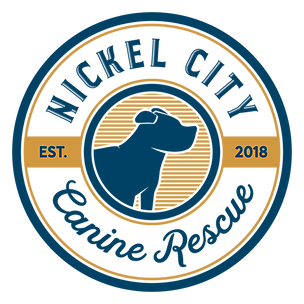 Meeting minutesJune 18, 2020     